2019 End of Year Results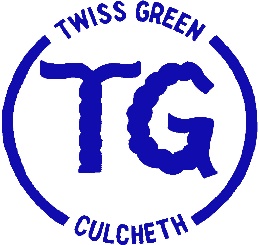 Please see table below to compare school results with national average scores (these are in brackets).KS2 2019% working at/above the expected level% achieving the ‘higher standardReading, Writing and Mathematics combined 97 (65)24 (11)Reading100 (73)52 (27)Writing97 (79)41 (20)Maths100 (79)35 (27)KS2 Average scaled scores 2019KS2 Average scaled scores 2019KS2 Average scaled scores 2019Reading109(104)Mathematics108(105)Grammar, Punctuation and Spelling112(106)End of Key Stage 2 average 2017/2018/2019End of Key Stage 2 average 2017/2018/2019End of Key Stage 2 average 2017/2018/2019% working at/above the expected level% achieving the ‘higher standardReading, Writing and Mathematics combined at Twiss Green9123Reading, Writing and Mathematics combined national outcomes(63)(10)End of KS1 2019% working at/above the expected level% achieving the ‘higher standardReading, Writing and Mathematics combined82 (55)32 (11)Reading89 (75)43 (25)Writing89 (69)50 (14)Maths93 (76)46 (22)Phonics Screen 2019Phonics Screen 2019Phonics Screen 2019Year 187(82)EYFS: Good Level of DevelopmentEYFS: Good Level of DevelopmentEYFS: Good Level of DevelopmentReception74(72)